Рассмотрев  итоги работы жюри смотра-конкурса фотографий о красоте педагогической профессии в номинации «Педагог дополнительного образования в кадре»,  президиум Саратовской областной организации Профессионального союза работников народного образования и науки РФ отмечает, что в данной номинации из 16 территориальных организаций представлено 55 авторов фотографий. Авторы в своих 92 фотоработах представили образ педагога дополнительного образования во всём многообразии деятельности по дополнительному образованию детей: танцы, театр, спорт, изобразительная деятельность и многое другое.  Президиум Саратовской областной организации Профессионального союза работников народного образования и науки РФ постановляет:1.Признать победителем  конкурса фотографий о красоте педагогической профессии, премировать в размере 3 тысяч рублей:Каминскас Светлану Анатольевну, члена Профсоюза,  педагога дополнительного образования МАУДО «Центр детского творчества «Созвездие-К» Кировского района города Саратова, за фотографию «Жизнь за сценой». На фотографии - Колчина Надежда Константиновна – педагог дополнительного образования высшей квалификационной категории, кандидат в мастера спорта по художественной гимнастике. С 2010 года работает в клубе внешкольной работы «Островок», являющейся структурным подразделением МАУДО «Центр детского творчества «Созвездие-К» Кировского района города Саратова. Руководитель образцового танцевального коллектива «Сюрприз». В 2020 году награждена Благодарственным письмом организационного комитета Всероссийского фестиваля современной пластики «Птица» за вклад в культурное развитие детей и молодежи, раскрытие их творческого потенциала. В 2021 году награждена Знаком «Лучший наставник молодежи». Стала лауреатом Всероссийского конкурса «Арктур» 2023 года.2. Наградить памятными призами и Дипломами лауреатов конкурса:за 2 место          Амирову Альфию Жаибуревну, методиста МБУ ДО «Центр Детского Творчества» с. Александров-Гай Александрово-Гайского муниципального района Саратовской области. Её фотоработы публикуются на официальном сайте учреждения, социальных сетях. На фотографии «Вместе к победе!» - Кушумбаева Балганым Насибулловна, педагог дополнительного образования, заместитель директора по УВР. Направленность – физкультурно-спортивная, программа «Азбука здоровья».          Поликарпову Ирину Борисовну, воспитателя, председателя первичной профсоюзной организации МАДОУ «Детский сад№75» Энгельсского муниципального района. На фотографии «Где живёт нотка» - Дудник Оксана Викторовна, музыкальный руководитель, педагог допобразования, кружок «Топотушки».за 3 место          Маракулину Алину Сергеевну, педагогу МДОУ «Детский сад с. Генеральское» Энгельсского муниципального района Саратовской области. На фотографии «Творческое мгновение» - Плотникова Елена Сахаветовна, инструктор по физической культуре, педагог дополнительного образования «Детский сад с. Генеральское», композиционный момент танцевальной постановки «Солнышко в ладошках» участников танцевально-хореографического кружка «Танцевальная карусель»       Сахнову Нину Михайловну, фотографа-любителя, учителя физкультуры, педагог дополнительного образования МОУ «СОШ с. Ивантеевка им И.Ф. Дрёмова» за фотоработу «За круглым столом». На фотографии – фрагмент занятия Барсовой Ксении Андреевны, педагога дополнительного образования, педагога-психолога,  абсолютного победителя в номинации «Молодые педагоги-психологи» Всероссийского конкурса профессионального мастерства «Педагогический дебют-2021».3. Рекомендовать председателям территориальных, первичных профсоюзных организаций:3.1. в работе по мотивации профсоюзного членства шире использовать возможности  искусства фотографии для повышения престижа педагогического труда и формирования положительного облика педагога, многогранности и красоты его профессиональной деятельности;3.2.  организовать  торжественное награждение  победителей конкурса,  публикацию фотографий в средствах массовой информации муниципального округа.4. Продлить сроки предоставления материалов на областной смотр-конкурс фотографий о красоте педагогической профессии в номинациях «Будущий учитель в кадре», «Наставник в кадре» до 15 декабря 2023года.5. Контроль за выполнением данного постановления возложить на заместителей председателя Попову Г.Н. и Шкитину М.В.Председатель                                                                                    Н.Н.Тимофеев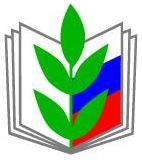 ПРОФЕССИОНАЛЬНЫЙ СОЮЗ РАБОТНИКОВ НАРОДНОГО ОБРАЗОВАНИЯ И НАУКИ РОССИЙСКОЙ ФЕДЕРАЦИИСАРАТОВСКАЯ ОБЛАСТНАЯ ОРГАНИЗАЦИЯ ПРОФЕССИОНАЛЬНОГО СОЮЗА РАБОТНИКОВ НАРОДНОГО ОБРАЗОВАНИЯ И НАУКИ РОССИЙСКОЙ ФЕДЕРАЦИИ(САРАТОВСКАЯ ОБЛАСТНАЯ ОРГАНИЗАЦИЯ «ОБЩЕРОССИЙСКОГО ПРОФСОЮЗА ОБРАЗОВАНИЯ»)ПРЕЗИДИУМПОСТАНОВЛЕНИЕПРОФЕССИОНАЛЬНЫЙ СОЮЗ РАБОТНИКОВ НАРОДНОГО ОБРАЗОВАНИЯ И НАУКИ РОССИЙСКОЙ ФЕДЕРАЦИИСАРАТОВСКАЯ ОБЛАСТНАЯ ОРГАНИЗАЦИЯ ПРОФЕССИОНАЛЬНОГО СОЮЗА РАБОТНИКОВ НАРОДНОГО ОБРАЗОВАНИЯ И НАУКИ РОССИЙСКОЙ ФЕДЕРАЦИИ(САРАТОВСКАЯ ОБЛАСТНАЯ ОРГАНИЗАЦИЯ «ОБЩЕРОССИЙСКОГО ПРОФСОЮЗА ОБРАЗОВАНИЯ»)ПРЕЗИДИУМПОСТАНОВЛЕНИЕПРОФЕССИОНАЛЬНЫЙ СОЮЗ РАБОТНИКОВ НАРОДНОГО ОБРАЗОВАНИЯ И НАУКИ РОССИЙСКОЙ ФЕДЕРАЦИИСАРАТОВСКАЯ ОБЛАСТНАЯ ОРГАНИЗАЦИЯ ПРОФЕССИОНАЛЬНОГО СОЮЗА РАБОТНИКОВ НАРОДНОГО ОБРАЗОВАНИЯ И НАУКИ РОССИЙСКОЙ ФЕДЕРАЦИИ(САРАТОВСКАЯ ОБЛАСТНАЯ ОРГАНИЗАЦИЯ «ОБЩЕРОССИЙСКОГО ПРОФСОЮЗА ОБРАЗОВАНИЯ»)ПРЕЗИДИУМПОСТАНОВЛЕНИЕПРОФЕССИОНАЛЬНЫЙ СОЮЗ РАБОТНИКОВ НАРОДНОГО ОБРАЗОВАНИЯ И НАУКИ РОССИЙСКОЙ ФЕДЕРАЦИИСАРАТОВСКАЯ ОБЛАСТНАЯ ОРГАНИЗАЦИЯ ПРОФЕССИОНАЛЬНОГО СОЮЗА РАБОТНИКОВ НАРОДНОГО ОБРАЗОВАНИЯ И НАУКИ РОССИЙСКОЙ ФЕДЕРАЦИИ(САРАТОВСКАЯ ОБЛАСТНАЯ ОРГАНИЗАЦИЯ «ОБЩЕРОССИЙСКОГО ПРОФСОЮЗА ОБРАЗОВАНИЯ»)ПРЕЗИДИУМПОСТАНОВЛЕНИЕ
«16» мая 2023 г.
г. Саратов
г. Саратов
№ 22Об итогах смотра фотографий «Педагог дополнительного образования в кадре»Об итогах смотра фотографий «Педагог дополнительного образования в кадре»